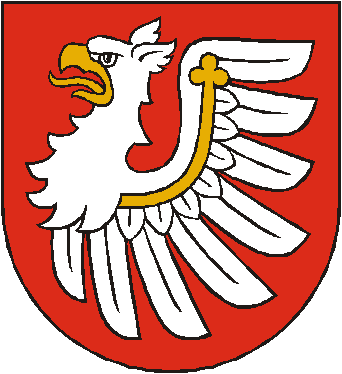 Starostwo Powiatowe w BrzeskuWydział Ochrony Środowiska32-800 Brzesko ul. Piastowska 2BTelefon: 14 663 20 51Faks: 14 663 17 69E-Mail: wos@powiatbrzeski.plKARTA USŁUG NR: Wydział Ochrony Środowiska Nazwa usługi:Informacja, że działka nie jest objęta uproszczonym planem urządzania lasu lub decyzją wydaną na podstawie inwentaryzacji stanu lasówNazwa usługi:Informacja, że działka nie jest objęta uproszczonym planem urządzania lasu lub decyzją wydaną na podstawie inwentaryzacji stanu lasówI. Podstawa prawna:ustawa z dnia 28 września 1991 r. o lasach (Dz. U. 2020 r. poz. 1463).I. Podstawa prawna:ustawa z dnia 28 września 1991 r. o lasach (Dz. U. 2020 r. poz. 1463).II. Wymagane dokumenty:Wypełniony druk wniosku o wydanie informacji podpisany osobiście przez wnoszącego lub opatrzony kwalifikowanym podpisem elektronicznym albo podpisem zaufanym.Właściciel nieruchomości lub użytkownik wieczysty może działać przez pełnomocnika. Pełnomocnikiem może być osoba fizyczna posiadająca zdolność do czynności prawnych.Pełnomocnictwo powinno być udzielone na piśmie osobiście lub w formie dokumentu elektronicznego. Pełnomocnictwo w formie dokumentu elektronicznego powinno być opatrzone kwalifikowanym podpisem elektronicznym, podpisem zaufanym albo podpisem osobistym.Pełnomocnik dołącza do akt oryginał lub urzędowo poświadczony odpis pełnomocnictwa. Adwokat, radca prawny, rzecznik patentowy, a także doradca podatkowy mogą sami uwierzytelnić odpis udzielonego im pełnomocnictwa oraz odpisy innych dokumentów wykazujących ich umocowanie. Druk wniosku do pobrania:Przed wejściem do budynku Starostwa Powiatowego w Brzesku ul. Piastowska 2B – stolik z drukami wniosków.We wiatrołapie przed wejściem do budynku Starostwa Powiatowego w Brzesku, ul. Głowackiego 51.Na stronie internetowej Starostwa Powiatowego w Brzesku http://www.powiatbrzeski.plPobierz tutaj Za udzielenie informacji nie pobiera się żadnej opłaty.Załączniki:dowód zapłaty opłaty skarbowej za udzielone pełnomocnictwo (może mieć formę wydruku potwierdzającego dokonanie operacji bankowej).II. Wymagane dokumenty:Wypełniony druk wniosku o wydanie informacji podpisany osobiście przez wnoszącego lub opatrzony kwalifikowanym podpisem elektronicznym albo podpisem zaufanym.Właściciel nieruchomości lub użytkownik wieczysty może działać przez pełnomocnika. Pełnomocnikiem może być osoba fizyczna posiadająca zdolność do czynności prawnych.Pełnomocnictwo powinno być udzielone na piśmie osobiście lub w formie dokumentu elektronicznego. Pełnomocnictwo w formie dokumentu elektronicznego powinno być opatrzone kwalifikowanym podpisem elektronicznym, podpisem zaufanym albo podpisem osobistym.Pełnomocnik dołącza do akt oryginał lub urzędowo poświadczony odpis pełnomocnictwa. Adwokat, radca prawny, rzecznik patentowy, a także doradca podatkowy mogą sami uwierzytelnić odpis udzielonego im pełnomocnictwa oraz odpisy innych dokumentów wykazujących ich umocowanie. Druk wniosku do pobrania:Przed wejściem do budynku Starostwa Powiatowego w Brzesku ul. Piastowska 2B – stolik z drukami wniosków.We wiatrołapie przed wejściem do budynku Starostwa Powiatowego w Brzesku, ul. Głowackiego 51.Na stronie internetowej Starostwa Powiatowego w Brzesku http://www.powiatbrzeski.plPobierz tutaj Za udzielenie informacji nie pobiera się żadnej opłaty.Załączniki:dowód zapłaty opłaty skarbowej za udzielone pełnomocnictwo (może mieć formę wydruku potwierdzającego dokonanie operacji bankowej).III. Opłaty: 1. Opłata Skarbowa:W przypadku złożenia pełnomocnictwa lub prokury opłata skarbowa w wysokości 17 zł zgodnie z ustawą z dnia 16 listopada 2006 r. o opłacie skarbowej (Dz. U. z 2020 r. poz. 1546 z późn. zm.) oraz części IV załącznika tej ustawy.  Zapłaty opłaty skarbowej dokonuje się:gotówką w kasie Starostwa Powiatowego, ul. Piastowska 2b (parter)lubbezgotówkowo na rachunek Urzędu Miejskiego w BrzeskuKrakowski Bank Spółdzielczy o/Szczurowa Filia w Brzesku72-8591-0007-0100-0902-1786-0004III. Opłaty: 1. Opłata Skarbowa:W przypadku złożenia pełnomocnictwa lub prokury opłata skarbowa w wysokości 17 zł zgodnie z ustawą z dnia 16 listopada 2006 r. o opłacie skarbowej (Dz. U. z 2020 r. poz. 1546 z późn. zm.) oraz części IV załącznika tej ustawy.  Zapłaty opłaty skarbowej dokonuje się:gotówką w kasie Starostwa Powiatowego, ul. Piastowska 2b (parter)lubbezgotówkowo na rachunek Urzędu Miejskiego w BrzeskuKrakowski Bank Spółdzielczy o/Szczurowa Filia w Brzesku72-8591-0007-0100-0902-1786-0004IV. Miejsce składania dokumentów:osobiście - urna Starostwa Powiatowego w Brzesku, przed wejściem do budynku ul. Głowackiego 51, osobiście - wrzutnia Starostwa Powiatowego w Brzesku opatrzona napisem „Skrzynka Podawcza”, zlokalizowana po prawej stronie przed wejściem do budynku przy ul. Piastowskiej 2Bza pośrednictwem Poczty Polskiej lub innego kuriera na adres: Starostwo Powiatowe w Brzesku, ul. Głowackiego 51, 32- 800 Brzesko.podanie wniesione w formie dokumentu elektronicznego powinno: być opatrzone kwalifikowanym podpisem elektronicznym, podpisem  zaufanym albo podpisem osobistym, lub uwierzytelniane w sposób  zapewniający możliwość potwierdzenia pochodzenia i integralności  weryfikowanych danych w postaci elektronicznej oraz zawierać adres  elektroniczny wnoszącego podanie. Adres Elektronicznej Skrzynki Podawczej na platformie ePUAP:  /0398dqqqoz/skrytkaIV. Miejsce składania dokumentów:osobiście - urna Starostwa Powiatowego w Brzesku, przed wejściem do budynku ul. Głowackiego 51, osobiście - wrzutnia Starostwa Powiatowego w Brzesku opatrzona napisem „Skrzynka Podawcza”, zlokalizowana po prawej stronie przed wejściem do budynku przy ul. Piastowskiej 2Bza pośrednictwem Poczty Polskiej lub innego kuriera na adres: Starostwo Powiatowe w Brzesku, ul. Głowackiego 51, 32- 800 Brzesko.podanie wniesione w formie dokumentu elektronicznego powinno: być opatrzone kwalifikowanym podpisem elektronicznym, podpisem  zaufanym albo podpisem osobistym, lub uwierzytelniane w sposób  zapewniający możliwość potwierdzenia pochodzenia i integralności  weryfikowanych danych w postaci elektronicznej oraz zawierać adres  elektroniczny wnoszącego podanie. Adres Elektronicznej Skrzynki Podawczej na platformie ePUAP:  /0398dqqqoz/skrytkaV. Terminy załatwienia sprawy:Niezwłocznie, wydanie informacji następuje w terminie do jednego miesiąca. Brak możliwości osobistego odbioru informacji.V. Terminy załatwienia sprawy:Niezwłocznie, wydanie informacji następuje w terminie do jednego miesiąca. Brak możliwości osobistego odbioru informacji.VI. Uwagi:Informacja, że działka nie jest objęta uproszczonym planem urządzania lasu lub decyzją wydaną na podstawie inwentaryzacji stanu lasów wydaje się na wniosek właściciela działki lub użytkownika wieczystego, pełnomocnika przedstawiającego stosowne upoważnienie od właściciela działki lub użytkownika wieczystego.VI. Uwagi:Informacja, że działka nie jest objęta uproszczonym planem urządzania lasu lub decyzją wydaną na podstawie inwentaryzacji stanu lasów wydaje się na wniosek właściciela działki lub użytkownika wieczystego, pełnomocnika przedstawiającego stosowne upoważnienie od właściciela działki lub użytkownika wieczystego.